        DIRECŢIA DE SĂNĂTATE PUBLICĂ A JUDEŢULUI GALAŢI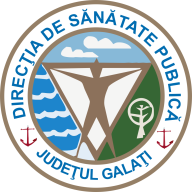 Strada  Brãilei nr. 177,  Cod Poştal: 800578,  GALAŢI,  ROMÂNIA,Tel: 0236.463704; Fax: 0236.464060, E-mail: dspgl@dsp-galati.roOperator de date cu caracter personal 19481/2011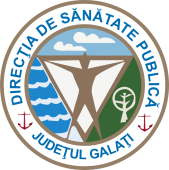                                                                                                               Nr. 5843/25.04.2023                                                                                                                   ANUNȚ,	Direcția de Sănătate Publică a Județului Galati, cu sediul în Galați, str. Brăilei nr. 177 organizează  în data de 19.05.2023, concurs pentru ocuparea unui post contractual vacant în conformitate cu prevederile O..M.S nr. 166/2023, pentru aprobarea metodologiilor privind organizarea şi desfăşurarea concursurilor de ocupare a posturilor vacante şi temporar vacante de medic, medic stomatolog, farmacist, biolog, biochimist şi chimist din unităţile sanitare publice sau din direcţiile de sănătate publică, precum şi a funcţiilor de şef de secţie, şef de laborator şi şef de compartiment din unităţile sanitare fără paturi sau din direcţiile de sănătate publică, respectiv a funcţiei de farmacist-şef în unităţile sanitare publice cu paturi, după cum urmează:1 post - funcție contractuală de execuție vacantă de Biolog debutant, pe perioadă nedeterminată, cu normă întreagă de 7 ore/zi; 35 de ore/săptămână în cadrul Laboratorului de diagnostic și investigare în sănătate publică – diagnostic microbiologic.Condiţiile necesare ocupării posturilor scoase la concurs, conf. art. 3 din Ordinul ministrului sănătății nr. 166/2023 din 26 ianuarie 2023:a)are cetăţenia română sau cetăţenia unui alt stat membru al Uniunii Europene, a unui stat parte laAcordul privind Spaţiul Economic European (SEE) sau cetăţenia Confederaţiei Elveţiene;b)cunoaşte limba română, scris şi vorbit;c)are capacitate de muncă în conformitate cu prevederile Legii nr. 53/2003 - Codul muncii, republicată,cu modificările şi completările ulterioare;d)are o stare de sănătate corespunzătoare postului pentru care candidează, atestată pe baza adeverinţei medicale eliberate de medicul de familie sau de unităţile sanitare abilitate;e)îndeplineşte condiţiile de studii, de vechime în specialitate şi, după caz, alte condiţii specifice potrivit cerinţelor postului scos la concurs, inclusiv condiţiile de exercitare a profesiei;f)nu a fost condamnată definitiv pentru săvârşirea unei infracţiuni contra securităţii naţionale, contra autorităţii, contra umanităţii, infracţiuni de corupţie sau de serviciu, infracţiuni de fals ori contra înfăptuirii justiţiei, infracţiuni săvârşite cu intenţie care ar face o persoană candidată la post incompatibilă cu exercitarea funcţiei contractuale pentru care candidează, cu excepţia situaţiei în care a intervenit reabilitarea;g)nu execută o pedeapsă complementară prin care i-a fost interzisă exercitarea dreptului de a ocupafuncţia, de a exercita profesia sau meseria ori de a desfăşura activitatea de care s-a folosit pentru săvârşirea infracţiunii sau faţă de aceasta nu s-a luat măsura de siguranţă a interzicerii ocupării unei funcţii sau a exercitării unei profesii;h)nu a comis infracţiunile prevăzute la art. 1 alin. (2) din Legea nr. 118/2019 privind Registrul naţional automatizat cu privire la persoanele care au comis infracţiuni sexuale, de exploatare a unor persoane sau asupra minorilor, precum şi pentru completarea Legii nr. 76/2008 privind organizarea şi funcţionarea Sistemului Naţional de Date Genetice Judiciare, cu modificările ulterioare, pentru domeniile prevăzute la art. 35 alin. (1) lit. h) din Hotărârea Guvernului nr. 1336/2022 pentru aprobarea Regulamentului-cadru privind organizarea şi dezvoltarea carierei personalului contractual din sectorul bugetar plătit din fonduri publice.Condițiile specifice necesare în vederea participării la concurs și ocupării postului contractual vacant stabilite pe baza atribuțiilor corespunzătoare postului sunt:Studii universitare de licență în domeniul biologie;Studii universitare de master în domeniul biologie;Vechime: fără vechime în specialitate.În vederea înscrierii pentru concurs, candidatul va depune la sediul unității un dosar cuprinzând următoarele documente:a)formularul de înscriere la concurs, conform modelului prevăzut în anexa nr. 2 la Hotărârea Guvernului nr. 1.336/2022 pentru aprobarea Regulamentului-cadru privind organizarea şi dezvoltarea carierei personalului contractual din sectorul bugetar plătit din fonduri publice (HG nr. 1.336/2022);b) copie de pe diploma de licenţă și copia diploma/adeverinţa de confirmare a studiilor de master în cadrul căruia să fi studiat discipline din Tematica European Syllabus (TES) corespunzătoare laboratorului;c)copie a certificatului de membru al organizaţiei profesionale cu viza pe anul în curs;d)dovada/înscrisul din care să rezulte că nu i-a fost aplicată una dintre sancţiunile prevăzute la art. 455 alin. (1) lit. e) sau f), la art. 541 alin. (1) lit. d) sau e), respectiv la art. 628 alin. (1) lit. d) sau e) din Legea nr. 95/2006 privind reforma în domeniul sănătăţii, republicată, cu modificările şi completările ulterioare, ori cele de la art. 39 alin. (1) lit. c) sau d) din Legea nr. 460/2003 privind exercitarea profesiunilor de biochimist, biolog şi chimist, înfiinţarea, organizarea şi funcţionarea Ordinului Biochimiştilor, Biologilor şi Chimiştilor în sistemul sanitar din România;e)acte doveditoare pentru calcularea punctajului prevăzut în anexa nr. 3 la ordin;f)certificat de cazier judiciar sau, după caz, extrasul de pe cazierul judiciar;g)certificatul de integritate comportamentală din care să reiasă că nu s-au comis infracţiuni prevăzute la art. 1 alin. (2) din Legea nr. 118/2019 privind Registrul naţional automatizat cu privire la persoanele care au comis infracţiuni sexuale, de exploatare a unor persoane sau asupra minorilor, precum şi pentru completarea Legii nr. 76/2008 privind organizarea şi funcţionarea Sistemului Naţional de Date Genetice Judiciare, cu modificările ulterioare, pentru candidaţii înscrişi pentru posturile din cadrul sistemului de învăţământ, sănătate sau protecţie socială, precum şi orice entitate publică sau privată a cărei activitate presupune contactul direct cu copii, persoane în vârstă, persoane cu dizabilităţi sau alte categorii de persoane vulnerabile ori care presupune examinarea fizică sau evaluarea psihologică a unei persoane;h) adeverinţă medicală care să ateste starea de sănătate corespunzătoare, eliberată de către medicul de familie al candidatului sau de către unităţile sanitare abilitate cu cel mult 6 luni anterior derulării concursului; Adeverinţa care atestă starea de sănătate conţine, în clar, numărul, data, numele emitentului şi calitatea acestuia, în formatul standard stabilit prin ordin al ministrului sănătăţii. Pentru candidaţii cu dizabilităţi, în situaţia solicitării de adaptare rezonabilă, adeverinţa care atestă starea de sănătate trebuie însoţită de copia certificatului de încadrare într-un grad de handicap, emis în condiţiile legii;i)copia actului de identitate sau orice alt document care atestă identitatea, potrivit legii, aflate în termen de valabilitate;j)copia certificatului de căsătorie sau a altui document prin care s-a realizat schimbarea de nume, după caz;k)curriculum vitae, model comun european.- Documentele prevăzute la lit. d) şi f) sunt valabile 3 luni şi se depun la dosar în termen de valabilitate.- În cazul posturilor de biolog debutant, biochimist debutant sau chimist debutant, documentele prevăzute la lit. c) şi d) se înlocuiesc cu declaraţia pe propria răspundere a candidatului, că nu a mai lucrat în sistemul sanitar.- În vederea participării la concurs, candidaţii depun dosarul de concurs în termen de 10 zile lucrătoare de la data afişării anunţului pentru ocuparea unui post vacant, respectiv de 5 zile lucrătoare pentru ocuparea unui post temporar vacant.- Adeverinţa care atestă starea de sănătate conţine, în clar, numărul, data, numele emitentului şi calitatea acestuia, în formatul standard stabilit prin ordin al ministrului sănătăţii. Pentru candidaţii cu dizabilităţi, în situaţia solicitării de adaptare rezonabilă, adeverinţa care atestă starea de sănătate trebuie însoţită de copia certificatului de încadrare într-un grad de handicap, emis în condiţiile legii.- Copiile de pe actele prevăzute la lit. b), c), i) şi j), precum şi copia certificatului de încadrare într-un grad de handicap se prezintă însoţite de documentele originale, care se certifică cu menţiunea „conform cu originalul“ de către secretarul comisiei de concurs.- Documentul prevăzut la lit. f) poate fi înlocuit cu o declaraţie pe propria răspundere privind antecedentele penale. În acest caz, candidatul declarat admis la selecţia dosarelor şi care nu a solicitat expres la înscrierea la concurs preluarea informaţiilor privind antecedentele penale direct de la autoritatea sau instituţia publică competentă cu eliberarea certificatelor de cazier judiciar are obligaţia de a completa dosarul de concurs cu originalul documentului prevăzut la lit. f), anterior datei de susţinere a probei scrise şi/sau probei practice. În situaţia în care candidatul solicită expres în formularul de înscriere la concurs preluarea informaţiilor direct de la autoritatea sau instituţia publică competentă cu eliberarea certificatelor de cazier judiciar, extrasul de pe cazierul judiciar se solicită de către autoritatea sau instituţia publică organizatoare a concursului, potrivit legii.- Documentul prevăzut la lit. g) poate fi solicitat şi de către autoritatea sau instituţia publică organizatoare a concursului, cu acordul persoanei verificate, potrivit legii.- În funcţie de decizia conducătorului unităţii organizatoare, dosarele de concurs se depun la compartimentul resurse umane sau, după caz, la compartimentul care asigură organizarea şi desfăşurarea concursului sau pot fi transmise de candidaţi prin Poşta Română, serviciul de curierat rapid, poşta electronică sau platformele informatice ale autorităţilor sau instituţiilor publice înăuntrul termenului de 10 zile lucrătoare de la data afişării anunţului.- În situaţia în care candidaţii transmit dosarele de concurs prin Poşta Română, serviciul de curierat rapid, poşta electronică sau platforma informatică a unităţii organizatoare, candidaţii primesc codul unic de identificare la o adresă de e-mail comunicată de către aceştia şi au obligaţia de a se prezenta la secretarul comisiei de concurs cu documentele prevăzute la lit. b), c), i) și j) în original, pentru certificarea acestora, pe tot parcursul desfăşurării concursului, dar nu mai târziu de data şi ora organizării probei scrise/practice, după caz, sub sancţiunea neemiterii actului administrativ de angajare.- Transmiterea documentelor prin poşta electronică sau prin platformele informatice ale autorităţilor sau instituţiilor publice se realizează în format .pdf cu volum maxim de 1 MB, documentele fiind acceptate doar în formă lizibilă.- Nerespectarea procedurii de depunere și transmitere a dosarelor de concurs, conform publicației de concurs, după caz, conduce la respingerea candidatului.- Prin raportare la nevoile individuale, candidatul cu dizabilităţi poate înainta comisiei de concurs, în termen de 10 zile lucrătoare de la data afişării anunţului, propunerea sa privind instrumentele necesare pentru asigurarea accesibilităţii probelor de concurs.TEMATICA ȘI BIBLIOGAFIAProbele de concurs sunt următoarele:Proba scrisă - se desfășoară la Direcția de Sănătate Publică, cu sediul în Galați, str. Traian nr. 19, potrivit celor menționate în tematica și bibliografia de concurs.Proba practică - se desfășoară la Direcția de Sănătate Publică, cu sediul în Galați, str.Traian nr. 19, potrivit celor menționate în tematica și bibliografia de concurs.Bibliografia este următoarea:1. Sergiu Manescu – Microbiologie sanitara. 2. Sefer M. – Diagnosticul microbiologic in policlinica, Ed. Medicala, Bucuresti, 1980. 3. Bacteriologie Medicala – sub redactia prof. Bilbiie si Bozsgi, Ed. Medicala, Bucuresti, vol. I – II, 1984-1985.TEMATICA este următoarea: PROBA SCRISĂ1. MICROBIOLOGIA AERULUI, OBIECTELOR SI SUPRAFETELOR a. Rolul aerului in raspandirea bolilor infectioase     Principalele boli aerogene     Forme de existenta a germenilor patogeni b. Indicatorii bacteriologici de contaminare a aerului c. Contaminarea obiectelor si suprafetelor cutanate 2. MICROBIOLOGIA APEI a. Microorganismele patogene transmisibile prin apa b. Indicatorii bacteriologici de potabilitate a apei 3. MICROBIOLOGIA ALIMENTELOR a. Semnificatia prezentei bacteriilor patogene in produsele alimentare b. Toxiinfectiile alimentare c. Bacteriile, indicatori ai contaminarii fecale a alimentelor d. Interrelatiile ecologice aliment-microorganism e. Indicatori sanitari microbiologici pentru aprecierea igienei din unitatile de profil alimentar 4. MICROBIOLOGIA SOLULUI a. Poluarea microbiologica a solului b. Indicatori sanitari de poluare microbiana a solului PROBA PRACTICĂ1. Determinarea numarului total de germeni (NTG) din apa si alimente. 2. Determinarea bacteriilor coliforme si Escherichia Colli din alimente si apa. 3. Determinarea salmonelelor din alimente si apa. 4. Determinarea bacteriilor sulfito-reducatoare si a Clostridium perfringens din alimente si apa.5. Determinarea stafilococului coagulazo-pozitiv din alimente. 6. Determinarea Bacillus cereus din alimente. 7. Determinarea streptococilor fecali din apa. 8. Determinarea bacteriofagilor enterici din apa. 9. Determinarea Pseudomonas aeruginosa din ape. 10. Controlul microbiologic si conditiile igienico-sanitare din unitatile alimentare. 11. Identificarea germenilor coci (streptocoi, stafilococi), bacili, enterobacterii.NOTĂ: Tematica concursului este stabilită pe baza bibliografiei. Dacă nu se precizează altfel, elementele din bibliografie vor fi studiate în integralitatea lor.Calendarul Concursului pentru ocuparea postului menționat este următorul:Dosarele de concurs:- se depun la compartimentul resurse umane al unității, str. Brăilei nr. 177, loc. Galați, zilnic între orele 8.30 – 1500 ;- pot fi transmise prin Poşta Română sau serviciul de curierat rapid pe adresa: SEDIUL CENTRAL:GALAŢI, str. Brăilei, nr. 177, cod postal 800578;- pot fi transmise prin poşta electronică pe adresa de e-mail: runos@dsp-galati.ro, în termenul de 10 zile lucrătoare de la data afișării prezentului anunț (vezi data limită în graficul calendar).În situaţia în care dosarele de concurs sunt transmise prin Poşta Română, serviciul de curierat rapid sau poşta electronică a unităţii, candidaţii primesc codul unic de identificare la adresa de e-mail comunicată de către aceştia şi au obligaţia de a se prezenta la secretarul comisiei de concurs (compartimentul resurse umane al unității, str. Brăilei nr. 177, loc. Galați) cu documentele în original, pentru certificarea acestora, pe tot parcursul desfăşurării concursului, dar nu mai târziu de data şi ora organizării probei scrise, sub sancţiunea neemiterii actului administrativ de angajare.Transmiterea documentelor prin poşta electronică se realizează în format *.pdf cu volum maxim de 1 MB, documentele fiind acceptate doar în formă lizibilă.Nerespectarea prevederilor privind termenul de trimitere a documentelor precum și termenul de prezentare a documentelor originale, conduce la respingerea candidatuluiRelatii suplimentare se pot obține la sediul Direcției de Sănătate Publică Galați, str.Brăilei nr.177, telefon: 0236/463704, fax: 0236/464060, e-mail: runos@dsp-galati.ro, și de pe site-ul instituției, secțiunea carieră.După afișarea rezultatelor obținute la selecția dosarelor de înscriere, proba scrisă, proba practică și interviu, candidații nemulțumiți pot depune contestație, la sediul Direcției de Sănătate Publică a Județului Galați, str. Brăilei nr. 177, la secretarul comisiei de concurs, în termen de cel mult o zi lucrătoare de la data afișării rezultatului selecției dosarelor, respectiv de la data afișării rezultatului probei scrise, probei practice și al interviului, sub sancțiunea decării din acest drept.Comunicarea rezultatelor soluționării contestațiilor se face în termen de o zi lucrătoare de la expirarea termenului de depunere a contestațiilor.Comunicarea rezultatelor fiecărei etape din concurs se va face prin afișare la sediul instituției, str. Brăilei nr. 177, Galați și pe pagina de internet, la adresa: https://www.dsp-galati.ro.DIRECTOR EXECUTIV,DĂNĂILĂ MONICAÎntocmit,Comp.RUNOSInsp. Grigoraș Maria28.04.2023Publicarea anunțului12.05.2023, ora. 1500Data limită pentru depunerea dosarelor de concurs15.05.2023Selecția dosarelor de concurs și afișarea rezultatelor privind selecția dosarelor16.05.2023Depunerea contestațiilor privind selecția dosarelor17.05.2023Soluționarea contestațiilor și afișarea rezultatelor finale privind selecția dosarelor19.05.2023, ora. 900Proba scrisă și afișarea rezultatelor22.05.2023Data limită pentru depunerea contestațiilor la proba scrisă23.05.2023Soluționarea contestațiilor și afișarea rezultatelor finale după contestații24.05.2023, ora. 900Proba practică și afișarea rezultatelor25.05.2023Data limită pentru depunerea contestațiilor26.05.2023Soluționarea contestațiilor și afișarea rezultatelor finale după contestații29.05.2023Afișare rezultate finale concurs